Маятниковые медицинские двери пластиковыеПластиковые медицинские двери «Ирбис» предназначены для медицинских помещений со сверхвысоким трафиком и вероятностью ударных нагрузок. Изготовлены из высокопрочного полиэтилена, могут использоваться в помещениях с высоким содержанием в воздухе крупной пыли, соли, абразива.   Применение:В моргах медицинских учреждений;В условиях сверхвысоких ударных нагрузок;При высоких требованиях к механическому износу полотна;В помещениях со сверхвысоким трафиком;В местах прохода людей, проезда ручных тележек, погрузчиков;В помещениях с использованием монорельса;В условиях постоянной 80% влажности и температуры от -30…+550С;В помещениях с высоким содержанием соли в воздухе;В присутствии крупной пыли абразива в воздухе;В помещениях с высокими требованиями к гигиене;Характеристики: Материал полотна: износостойкий высокомолекулярный полиэтилен;Толщина полотна: 15 мм;Рама: нержавеющая сталь, толщина метала 1,5 мм, (варианты монтажа: «рама внутрь проема», «рама в обхват  проема»)Петли: гравитационные;Максимальные размеры: 2500мм х 3000 мм (Ш*В);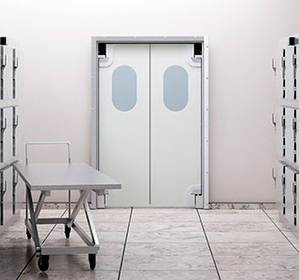 http://irbispro.ru/medicinskie-dveri/mdpst-med.html